T-180XВНИМАНИЕ:Не ползвайте продукта във влажна среда и при висока температура. Пазете от дъжд, изпускане, удар и други наранявания;За да избегнете електрически удар и други повреди, моля не отстранявайте задния панел с цел ремонт, без намесата на професионалисти;Ако в кутията попаднат частици или течности, моля веднага изключете захранването. При необходимост от ремонт се обърнете към оторизираните за целта организации;Изключете захранването и извадете кабела от контакта, когато системата не е в работен режим;ФУНКЦИИ:Вграден висококачествен усилвател клас D, 3D съраунд „живи“ звукови ефектиРедуциране на кабелите, възможност за монтаж на стена с цел спестяване на мястоДиректно свързване към TV, DVD или друго аудио устройствоЕнергоспестяващ дизайнДистанционно с пълен набор функцииСЪДЪРЖАНИЕ НА ОПАКОВКАТА:Саундбар – 1 брРъководство за потребителя – 1 брДистанционно – 1 бр3.5мм към 3.5мм кабел – 1 бр3.5мм към RCA кабел – 1 брСкоба за стенен монтаж - 1 бр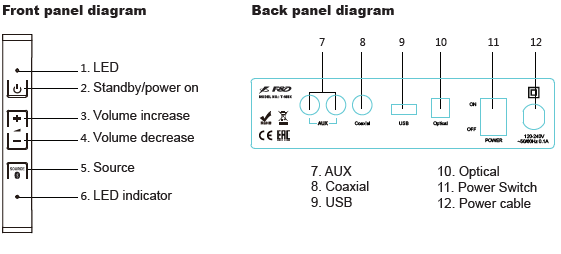 РЪКОВОДСТВО:Включва/изключва устройството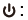  Натиснете кратко за намаляване на звука; продължително за плавно намаляване на звука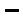  Натиснете кратко за увеличаване на звука; продължително за плавно увеличаване на звука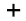 Източник: Кратко за избор между ВТ, AUX, USB, оптичен или коаксиален режимПри Вт режим: продължително за влизане в режим на свързванеФУНКЦИИ НА ДИСТАНЦИОННОТО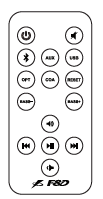  Кратко натискане за включане/изключване на устройството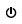  Кратко натискане за спиране/пускане на звука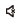  Кратко натискане за превключване между различните режими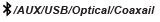  Кратко натискане за връщане към първоначалните настройки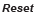  Намаляване или увеличаване на басите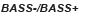  Намаляване или увеличаване на звука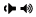  Кратко натискане за избор на предишна песен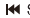  Кратко натискане за пускане/спиране на музиката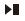  Кратко натискане за избор на следваща песен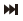 ВНИМАНИЕ:Не поглъщайте батерията – опасни химически вещества. Може да доведе до смъртен изход.Дръжте новите и използваните батерии далеч от децаАко отделението за батериите не се затваря добре, не използвайте продукта и го дръжте далеч от децаАко батерията бъде погълната, потърсете незабавно медицинска помощ.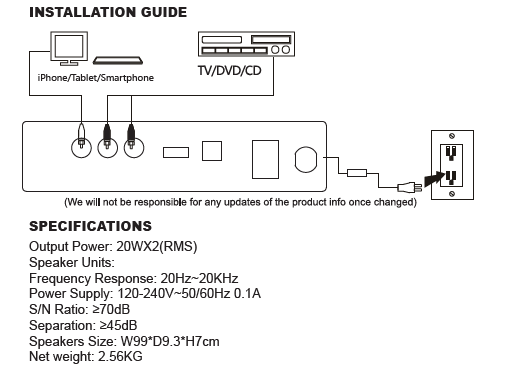 ИНСТРУКЦИИ ЗА МОНТАЖ НА СТЕНА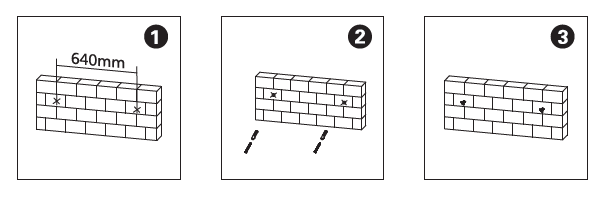 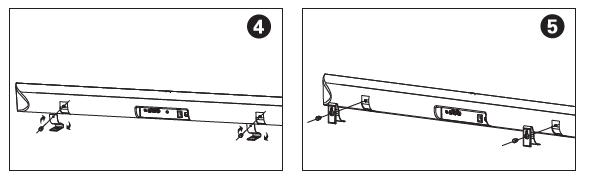 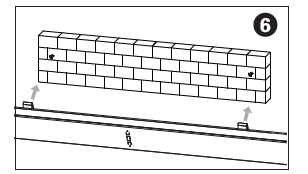 Маркирайте местата за двата болта на 640мм разстояние на едно нивоПробийте две дупки върху маркировкитеПоставете два болта размер TAH 4*35mm в гумения стопер, и оставете 2 мм отвън за закачване на скобатаОтстранете винтовете от скобите на саундбараЗавъртете скобата на 180 градуса и ползвайте винтовете за да фиксирате добре колоната и брекетитеМонтирайте скобата на саундбара върху болтовете.BLUETOOTH СВЪРЗВАНЕПри избор на ВТ източник, продуктът автоматично ще потърси ВТ устройство и ще се свърже с него, ако и преди са осъществявали връзка. Ако не успее да намери ВТ устройство, натиснете продължително     от дистанционното и синият индикатор ще започне да примигва бързо. ВТ устройството трябва да има активирана ВТ функция по време на свързването и да търси Т-180Х.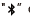 Информация за рециклиране: Този символ върху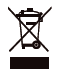 устройството, батерията, документацията и опаковката указва,че при изхвърлянето на устройството трябва да спазватеразпоредбите за отпадъци от електрическо и електроннооборудване (WEEE). Съгласно разпоредбите устройството,неговите батерии и акумулатори, както иелектрическите и електронните му принадлежности трябва дасе изхвърлят отделно в края на експлоатационния им срок. Неизхвърляйте устройството заедно с несортирани битовиотпадъци, тъй като това би било вредно за околната среда. Зада изхвърлите устройството, то трябва да бъде върнато вточката на продажба или предадено в местен център зарециклиране.Свържете се с местната служба за изхвърляне на битовиотпадъци за подробности относно рециклирането на товаустройство. За да се предотврати евентуална вреда заоколната среда или човешкото здраве от неконтролираноизхвърляне на отпадъци, рециклирайте го отговорно, за данасърчите устойчивото повторно използване на материалнитересурси.ПроблемВъзможна причинаРешениеСистемата не се включваЗахранващият кабел не е свързанПроверете връзкатаЗвукът е твърде слабБутонът е настроен на слаб звукУвеличете силата на звукаСистемата не изпълнява командите от дистанционнотоБатерията на дистанционното е свършилаСменете батерията, внимавайте за коректно поставяне на полюситеЛипсва звукИзточникът няма звуков сигналНе е активиран цифровия изход на източникаНеправилно свързан кабел/дефектен кабелПроветете връзката и сменете кабела при необходимостГоляма дистанция при ВТ режимПоставете ВТ устройството по-близко до колонитеВТ устройството не е свързано успешноРестартирайте колоните и започнете отначало